Wiki (“The Board Room”- Plants for Food and Fibre)This assignment will provide you with an opportunity research, learn and then to demonstrate that you have mastered the key concepts in this Plants for food and fiber unit. You are asked to design and build a “wiki” that involves all of the key concepts you have learned in this Unit – then present you’re your findings.A wiki (i/ˈwɪki/ wik-ee) is a website which allows collaborative modification of its content and structure directly from the web browser. In a typical wiki, text is written using a simplified markup language (known as "wiki markup"), and often edited with the help of a rich-text editor.[1] A wiki is run using wiki software, otherwise known as a wiki engine. https://en.wikipedia.org/wiki/Wiki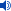 Group Creation: The class must assign representatives to be the managers of the board room and then the working groups must be assigned. Each group will be responsible for several sections.  A peer evaluation will be used as one of the assessment pieces - students will be marked as a whole but might not receive the same mark.Create a Wiki - OfflineOnline - Wikispaces.com: Our class will be using www.wikispaces.com to create our wiki. All information must be included in the wiki by the end of the unit – this can be found using the concept map, textbook or notes package. The wiki should include: Information based from all sections of this unit, critical thinking questions, strong conclusions, unique eye catching pieces, movies, extras and next level of thinking pieces. All Final products (information, movies, apps, etc) must be shared with your teacher via google docs. You will be marked according to the guidelines on the General Science Rubric. Please take a look at the criteria.Presentation: Students will present their wiki’s to an audience – online/other classes/video/etc. The presentation must be suited for the age level of the audience. Reading while presenting is not allowed – students must be prepared. Unit B: Plants for Food and FiberSkill OutcomesInitiating and PlanningI can ask questions about the relationships between and among observable variables.I can plan investigations to address those questions.Communication and TeamworkI can work collaboratively on problems.I can use appropriate language and formats to communicate ideas, procedures, and results.Unit B: Plants for Food and FiberI can identify links among needs, technologies, products, and impacts of different plant uses.I can investigate life processes and structures of plants.I can interpret related characteristics and needs to plants in a local environmentI can analyze plant environments and identify impacts I can identify and interpret relationships among human needs, technologies, environments, and the culture and use of living things as sources of food and fiber. 